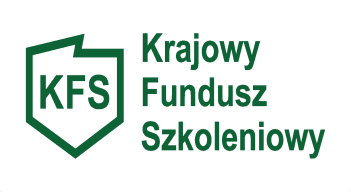 PROGRAM KURSU1. Nazwa kursu:……..……………………………………………………………………………………………………. ……..……………………………………………………………………………………………………. 2. Czas trwania kursu, w tym: a) planowany termin: rozpoczęcia kursu - …………………………… zakończenia kursu - …………………………… b) liczba godzin nauczania, ogółem: ……………….. w tym: zajęcia teoretyczne ………………………...godzin zajęcia praktyczne …………………...…….godzin 3. Plan nauczania:4. Przewidziane sprawdziany i egzaminy: ……..……………………………………………………………………………………………………. ……..……………………………………………………………………………………………………. 5. Uzyskane kwalifikacje zawodowe lub kompetencje po ukończeniu kursu:……..……………………………………………………………………………………………………. ……..…………………………………………………………………………………………………….  …………….…………………………… (podpis i pieczątka osoby sporządzającej program)L.p.Tematy zajęć edukacyjnychOpis treści - kluczowe punkty kształcenia w zakresie poszczególnych zajęć edukacyjnychL. godzin teoriiL. godzin praktyk